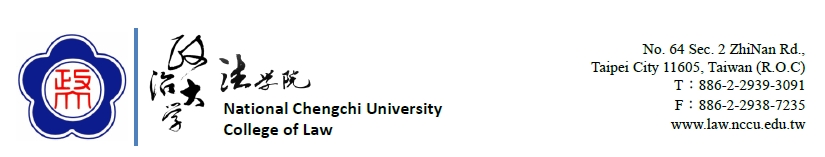 Application for Prospective Visiting Scholar/Researcher訪問學人申請表I. Type of Appointment申請類型                                      I. Type of Appointment申請類型                                      I. Type of Appointment申請類型                                      I. Type of Appointment申請類型                                      □ Visiting Scholar/Researcher (holds a permanent position at another university/institution)□ Visiting Scholar/Researcher (holds a permanent position at another university/institution)□ Visiting Scholar/Researcher (holds a permanent position at another university/institution)□ Visiting Scholar/Researcher (holds a permanent position at another university/institution)□ Visiting Post-Doctoral Researcher (holds a position at another university/institution)□ Visiting Post-Doctoral Researcher (holds a position at another university/institution)□ Visiting Post-Doctoral Researcher (holds a position at another university/institution)□ Visiting Post-Doctoral Researcher (holds a position at another university/institution)□ Visiting Ph.D. Student Researcher (enrolled at another university)□ Visiting Ph.D. Student Researcher (enrolled at another university)□ Visiting Ph.D. Student Researcher (enrolled at another university)□ Visiting Ph.D. Student Researcher (enrolled at another university)II. Applicant Information 申請者資料                                       II. Applicant Information 申請者資料                                       II. Applicant Information 申請者資料                                       II. Applicant Information 申請者資料                                       ○ Prof.    ○ Dr.    ○ Mr.    ○ Mrs.    ○ Ms.○ Prof.    ○ Dr.    ○ Mr.    ○ Mrs.    ○ Ms.○ Prof.    ○ Dr.    ○ Mr.    ○ Mrs.    ○ Ms.○ Prof.    ○ Dr.    ○ Mr.    ○ Mrs.    ○ Ms.Full Name as in Passport           護照中文全名          Date of Birth (YYYY/MM/DD) 出生年月日(年/月/日)Nationality國籍Gender 性別□Male男    □Female女□Male男    □Female女□Male男    □Female女Home/Postal Address                     居住地址Contact Phone Number              聯絡電話E-Mail電子郵件信箱Home University/Institution      校名/服務機關Titles/Positions職稱CV attached                                   簡附履歷□Yes有     □No無□Yes有     □No無□Yes有     □No無Area(s) of Specializaton           學術領域Research Topic While at NCCU訪問期間研究主題III. Appointment Information訪問資訊                                       III. Appointment Information訪問資訊                                       III. Appointment Information訪問資訊                                       III. Appointment Information訪問資訊                                       Arrival Date(YYYY/MM/DD)     入境日期(年/月/日)Departure Date(YYYY/MM/DD)   離境日期(年/月/日)Length of Stay停留期間              Days日              Days日              Days日Academic Unit接待單位National Chengchi University, College of Law國立政治大學法學院National Chengchi University, College of Law國立政治大學法學院National Chengchi University, College of Law國立政治大學法學院Faculty Member Host接待教師Faculty Member Host接待教師Faculty Member Host接待教師Faculty Member Host接待教師Name姓名Titles/Positions職稱IV. Expected Output預期研究成果                  IV. Expected Output預期研究成果                  IV. Expected Output預期研究成果                  IV. Expected Output預期研究成果                  □  Journal Publication期刊出版□  Journal Publication期刊出版□  Journal Publication期刊出版□  Journal Publication期刊出版□  Conference presentations會議發表□  Conference presentations會議發表□  Conference presentations會議發表□  Conference presentations會議發表□  Other其他 _____________________□  Other其他 _____________________□  Other其他 _____________________□  Other其他 _____________________V. Please let us know how you learned of the Visiting Scholar/Researcher Program         opportunity.請問您是如何了解訪問學者/研究員計劃V. Please let us know how you learned of the Visiting Scholar/Researcher Program         opportunity.請問您是如何了解訪問學者/研究員計劃V. Please let us know how you learned of the Visiting Scholar/Researcher Program         opportunity.請問您是如何了解訪問學者/研究員計劃V. Please let us know how you learned of the Visiting Scholar/Researcher Program         opportunity.請問您是如何了解訪問學者/研究員計劃□  National Chengchi University 國立政治大學□  National Chengchi University 國立政治大學□　Website網站□　Website網站□  Colleague    同事□  Colleague    同事□  Other  _______________    其他□  Other  _______________    其他VI. Checklist 應繳交資料                                      VI. Checklist 應繳交資料                                      VI. Checklist 應繳交資料                                      VI. Checklist 應繳交資料                                      Please indicate whether you have submitted the following materials:請註明是否繳交以下資料Please indicate whether you have submitted the following materials:請註明是否繳交以下資料Please indicate whether you have submitted the following materials:請註明是否繳交以下資料Please indicate whether you have submitted the following materials:請註明是否繳交以下資料□Application form申請表□Application form申請表□Application form申請表□Application form申請表□Proof of eligibility(including Degree Certificate and Employment Certificate)                                                       資格證明(學位證書、在職證明書)□Proof of eligibility(including Degree Certificate and Employment Certificate)                                                       資格證明(學位證書、在職證明書)□Proof of eligibility(including Degree Certificate and Employment Certificate)                                                       資格證明(學位證書、在職證明書)□Proof of eligibility(including Degree Certificate and Employment Certificate)                                                       資格證明(學位證書、在職證明書)□Research proposal研究計畫□Research proposal研究計畫□Research proposal研究計畫□Research proposal研究計畫□ I certify that the information submitted is my own work and that all of the statements are true, complete and honestly presented.本人僅此聲明在本申請表填報的資料均屬正確及完整。   Please e-mail this application form and the supporting documents to: yvonne.c@nccu.edu.tw請將此申請表及相關申請資料發送至yvonne.c@nccu.edu.twSignature:                                                                                                                                             簽名                                       Date(YYYY/MM/DD):日期(年/月/日)□ I certify that the information submitted is my own work and that all of the statements are true, complete and honestly presented.本人僅此聲明在本申請表填報的資料均屬正確及完整。   Please e-mail this application form and the supporting documents to: yvonne.c@nccu.edu.tw請將此申請表及相關申請資料發送至yvonne.c@nccu.edu.twSignature:                                                                                                                                             簽名                                       Date(YYYY/MM/DD):日期(年/月/日)□ I certify that the information submitted is my own work and that all of the statements are true, complete and honestly presented.本人僅此聲明在本申請表填報的資料均屬正確及完整。   Please e-mail this application form and the supporting documents to: yvonne.c@nccu.edu.tw請將此申請表及相關申請資料發送至yvonne.c@nccu.edu.twSignature:                                                                                                                                             簽名                                       Date(YYYY/MM/DD):日期(年/月/日)□ I certify that the information submitted is my own work and that all of the statements are true, complete and honestly presented.本人僅此聲明在本申請表填報的資料均屬正確及完整。   Please e-mail this application form and the supporting documents to: yvonne.c@nccu.edu.tw請將此申請表及相關申請資料發送至yvonne.c@nccu.edu.twSignature:                                                                                                                                             簽名                                       Date(YYYY/MM/DD):日期(年/月/日)